 Northern Wisconsin Initiative to Stop Homelessness (N*WISH) 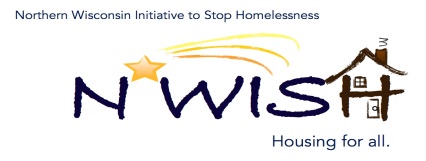 Via ZoomJune 1, 2022 10:30am-12:00pmMinutes prepared by Nicole MarchandMEMBERS PRESENT:		Teleka Dewing – Wasmogishek Food Pantry				Micah Dewing – New Hope ShelterNancy Getzloff-Nelson – NewcapGinger Chrobak – Rhinelander Food PantryMakenna Kalata – CE NewcapNicole Marchand – NewcapAmanda Aubry – NewcapErin Evoevich – NewcapEmma Kowalewski – NewcapPatsy Johnson – Newcap				Holy SeilesARDC of the Northwoods				Mark Martello – iron Monutain VAMC Homeless Program				Deanna Kloster – DOH Housing Navigator WI for United Healthcare				Debbie Meye – WDVA				Cassabdra Robinson – MHS Wisconsin				Katie Struckenmeyer – NPSD				Amanda Jahn – Salvation Army				Jennifer Sackett – ARDC Oneida CountyJackie Schmieder - Salvation ArmyMEMBERS EXCUSED:	Beth Larsen, Brittany Beyer, Jennifer Allen, Melissa CorneliusOTHERS PRESENT:			Review and Approval of May Minutes:  not voted on due to the minutes not being sent out in time before meeting.PIT – April: Done last Wednesday of every month, counts the number of people in each shelter or hotel on that one day of each month. Shared spreadsheet with counts from April. Makenna asked that everyone get her the numbers for May ASAP.YHDP Submitted Project’s – We did submit two projects for the YHDP Projects. One being a mobile outreach vehicle that would travel to each of our counties to serve youth. To include health care, mental health, hygiene items available, intake, and other services. A Rapid Re-Housing/Transitional Living program as well. This would also include all areas for coaching. Projects. The State CCP was submitted, now it will be reviewed by HUD. Once HUD approves Wisconsin’s CCP, then the State YAB will approve projects throughout the state. Then we will be notified if our projects are approved. One of our YAB members mentioned that she felt that her voice was heard, based on our projects.BY-LAW Change Needed – Made several changes during the meeting to add a YAB Member as a voting member of the coalition. Will send out the revised copy with Minutes so we can vote on them in the next meeting. Also, we will be sending out the application as well as the MOU for others that have not filled them out in the past can become voting members.Action Plan 4 – Discussed the 2 projects for the Action Plan 4, Coordinated Entry and Point in Time Project for next agenda to discuss questions. Next PIT is July 27, we need more volunteers to take the counts. We will be sending the flyer out for information to take part in the count soon. When you get it please share.WIBOSCOC Discharge Planning Tool Kit – will send out to group for re-evaluation Need to find out what solutions are first before contact can be made to facilities. Seven Gen in Oneida and Vilas received a grant to work with inmates before release for services they are currently working to find housing, possibly find a building or something that they could use. Working with Salvation Army to possibly get another grant to find more options on housing.EHH/ESG CARES CV Update: ESG/CV, Rapid Re-housing, Prevention, EHH -Nancy Getzlof-Nelson – ESG/CV NWISH – 4 Homeless Prevention housed, 3 under RRH 4 not housed but looking, 2 exited yesterday Some of the issues is finding the housing in Rhinelander, not a lot of options that are rent reasonable. If anyone has any housing ideas, please reach out to Nancy – Rhinelander is the area of needs.Coordinated Entry Update: Please send homeless or about to be homeless to Makenna ASAP so they can add to the Prioritization list. Makenna putting No Wrong door posters throughout the communities so they can contact us for help. Please let Makenna know if you know of an area that needs a poster. Need more volunteers for PIT for July. I will update a Save the Date for PIT volunteersDV Rapid Re-Housing Update – Emma Kowalewski – DV RRH: 4 housed, 1 unhoused she has evictions and landlords will not work with her, she is looking for Rhinelander. More funding should be available after October 1, 2022BOS Updates- No Updates  Agency Updates – No Updates Meeting Adjourned at 11:35 amNext N*WISH meeting July 6, 2022 – 10:30am-12:00pm To keep up to date with everything homeless in Wisconsin, please sign-up for the Wisconsin Balance of State Continuum of Care newsletter at www.wiboscoc.org.